2022-2023 EĞİTİM VE ÖĞRETİM YILI TÜRKÇECİ.NET ORTAOKULU6.SINIFLAR TÜRKÇE DERSİ 1. DÖNEM 2. SINAVI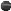 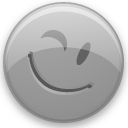 1. Yukarıdaki metinde bahsedilen disleksi rahatsızlığı olan bir çocuk hangisini yapmakta zorlanmaz?A) Dinleme işinde zorlanır. B) Konuşma işinde zorlanır.C) Matematik işlemlerinde zorlanır.D) Resim yapmakta zorlanır. 2. Disleksi rahatsızlığı olan bir çocuk neden okumakta zorlanır?A) Zihinsel gelişim tamamlanmadığı içinB) Yeterince çalışmadığı içinC) Ailesi destek olmadığı içinD) Okulu sevmediği için 3. Metindeki altı çizili sözcüklerden hangisi ismin yönelme hâl ekini almıştır?A) İlkokula			B) Çocuklarda	C) İşlemleri			D) Kavramada4. Aşağıdaki atasözlerinden hangisi anlamca diğerlerinden farklıdır?A) Ne ekersen onu biçersin.B) Rüzgâr eken, fırtına biçer.C) Acele giden, ecele gider.D) Kötülük eden kötülük bulur. 5. “Bir elin nesi var; iki elin sesi var.” atasözü ile aşağıdakilerden hangisi arasında bir paralellik vardır.A) Sekiz günlük yaşam için dokuz günlük azık gerek.B) Yarım elma, gönül alma.C) Baş başa vermeyince , taş yerinden oynamaz.D) Her şeyin yenisi, dostun eskisi.6. “Yıkılmak” sözcüğü aşağıdaki cümlelerin hangisinde mecaz anlamında kullanılmıştır?A) Evin duvarları nemden yıkılıyordu.B) Kadın acı haberi alınca yere yıkıldı.C) Kumdan kalemiz dalgalar yüzünden yıkıldı.D) Bürodaki tüm işler zamanla ona yıkılmıştı.7. Aşağıdaki cümlelerden hangisinde “yol” sözcüğü soyut anlamda kullanılmıştır?A) Bu yolu takip ederseniz köye varırsınız.B) Su yolunu ne zaman temizleyeceğiz.C) Sen işini yoluna göre yap, gerisine karışma.D) İstanbul’a hava yoluyla gideceklermiş.8. Eski çağlarda yaşamış ünlü bir düşünüre sormuşlar   ( ) “Sağlığımızı nasıl koruyabilir, yaşam süremizi nasıl uzatabiliriz ( )” Düşünür bu soruya şöyle yanıt vermiş    ( ) “İçimizi balla ( ) dışımızı zeytinyağı ile yıkayarak.”Yukarıda parantezle ( ) belirtilen yerlere sırasıyla hangi noktalama işaretleri getirilebilir?A) (:) (!) (:) (,)            B) (.) (?) (;) (;)C) (.) (?) (:) (;)           D) (:) (?) (:) (,)9. ”Koyu” sözcüğü aşağıdakilerden hangisinde  “Şerbet çok cıvık olmuş.” cümlesindeki “cıvık”  sözcüğünün karşıt anlamlısı olarak kullanılmıştır?A) Bu pekmez çok koyu, biraz daha su katalım.B) Üzerinde koyu mavi bir gömlek vardı.C) Koyu bir kırmızılık gökten ayırmakta yeri.D) Yol , koyu gölgelikler içinde görünmez oluyordu.10. Aşağıdaki cümlelerin hangisinde altı çizili sözcüğün yazımı yanlıştır? A) Tabaktaki meyvaları afiyetle yedi.B) Öğretmen, kopya çeken öğrenciyi uyardı.C) Yediğimiz elmaların ekşi bir tadı vardı.D) Kopardığımız mandalinaları sepete koyduk.11 Aşağıdakilerden hangisi imla yönünden doğrudur?A) Bu defada mı bize gelmeyeceksin?B) Bu defa da mı bize getmiyeceksin?C) Bu defa da mı bize gel miyeceksin?D) Bu defa da mı bize gelmeyeceksin? 12. “Bu” sözcüğü aşağıdakilerin hangisinde işaret zamiri olarak kullanılmıştır?A) Bu faturayı mutlaka yatırmalısın.B) Bu havalarda dışarı çıkmayı sevmez.C) Bunu bana hediye etmek istemez misin?D) Öğretmen bu insanları sevmemiz gerektiğini söyledi.13. Aşağıdaki altı çizili sözcüklerden hangisi iyelik (aitlik) eki almıştır?A) Gözlerime ince, altın levhalar örteceksin.B) Bir tek Ahmet’te saat vardı.C) Okulda bugün deneme sınavı yapılacak.D) Biraz sonra çocuklar da buraya gelir.14. Aşağıdaki cümlelerin hangisinde belgisiz zamir kullanılmıştır?A) Onlar da bize yardıma gelecekmiş.B) Birçoğunu daha önceden de tanıyordum.C) Ali’nin annesinin arabası birkaç takla atmış.D) Kapının kırık kolunu bana getirir misin?15. Aşağıdaki cümlelerin hangisinde altı çizili kelime somut isim değildir?A) Sıcak çayı içince ısınır gibi oldu.B) Onun kadar heyecanlı birini görmedim.C) Mutfaktan gelen koku çok güzeldi.D) Alışveriş yapmak üzere bir mağazaya girdi.16. “-ler” eki aşağıdakilerin hangisinde “her zaman” anlamı katmıştır?A) Ayşeler bizim üst kata taşındı.B) Müdür Beyler henüz gelmedi.C) Çocuk ateşler içinde yanıyordu.D) Akşamları ailece kitap okuruz.17. Aşağıdaki cümlelerin hangisinde “rahatlama” anlamı vardır?A) Hey viran olası dünya hey!B) Off, sabahtan beri patladım sıkıntıdan!C) Vay Koca Ali vay, ne hale gelmiş adamcağız!D) Oh, kötü bir şey olacak diye ödüm koptu!18. Aşağıdaki cümlelerin hangisinde amaç-sonuç ilişkisi vardır?A) Çocuğunun durumunu sormak için okula gitti.B) Sen gelmedin diye programı erteledik.C) İstediğini yapamam çünkü vaktim yok.D) Buraya gelirse birazdan döneceğimi söylersin.19. Aşağıdakilerin hangisinde deyimin anlamı yanlış verilmiştir?A) Burnunun dikine gitmek (Kendi bildiği gibi davranmak)B) Ekmeğinden etmek (İşinden çıkarmak)C) Burun kıvırmak (Birini uyarmak)D) Gözü kamaşmak (Çok etkilenmek)20. Aşağıdakilerden hangisi masalın özelliklerinden değildir?A) Olağanüstü konular vardır. B) Yer ve zaman belirsizdir. C) Kahramanlar gerçek üstü özelliklere sahip olabilir.D) İnsan dışı varlıklara yer verilmez.AD - SOYAD:SINIF:NUMARA:NOT: